Codes (leave blank for Present)NON-PASSERINES		         Code   No.	PASSERINES		          Code   No.    	  PASSERINES 		           Code  No.If Species in BOLD are seen a “Rare Bird Record Report” should be submitted.				IT IS IMPORTANT THAT ONLY BIRDS SEEN WITHIN THE PARK ARE RECORDED ON THIS LIST.  IF YOU SEE BIRDS OUTSIDE THE PARK PLEASE MARK ACCORDINGLY OR PREFERABLY USE A SEPARATE LIST.Please return this sheet on completion to Birds SA Database Co-ordinator (Brian Blaylock) for inclusion in the database.Email to: secretary@birdssa.asn.au or post to: Birds SA c/- SA Museum, North Terrace, Adelaide, SA, 5000SEMAPHORE SOUTH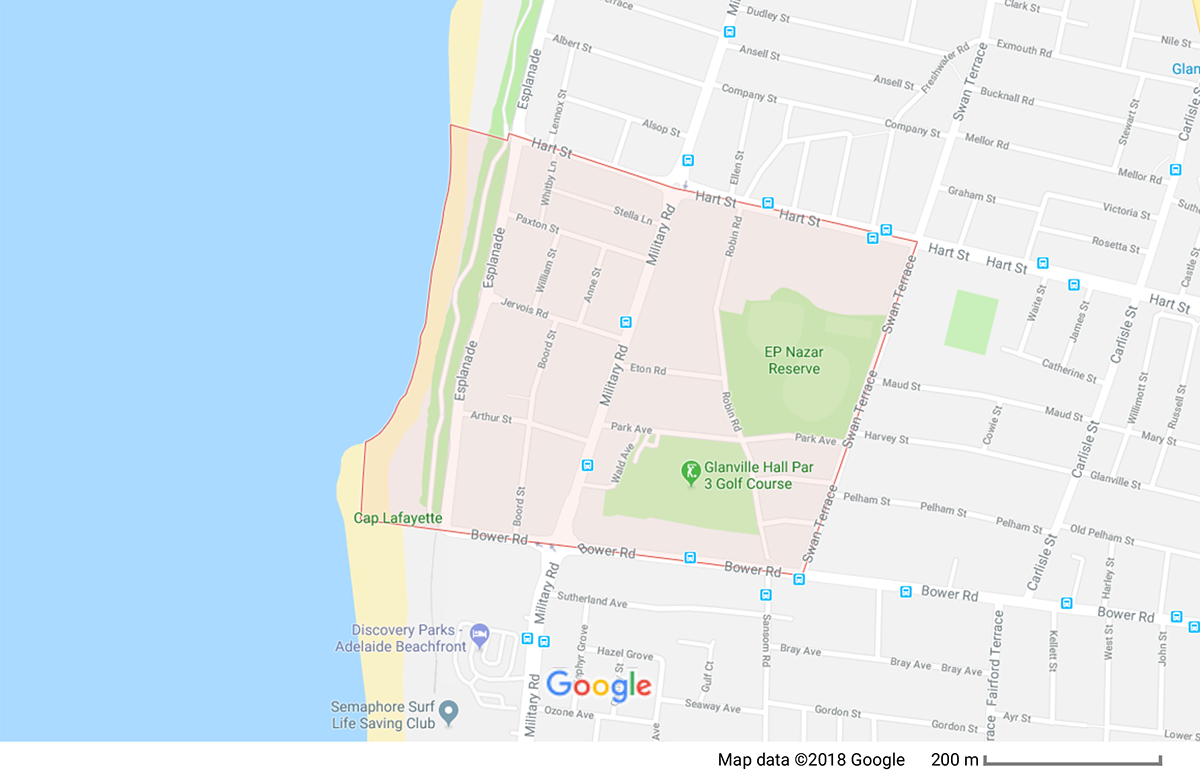 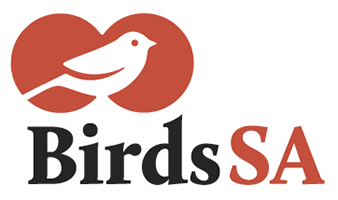           birdssa.asn.auChecklist forSEMAPHORE SOUTHChecklist forSEMAPHORE SOUTHChecklist forSEMAPHORE SOUTHChecklist forSEMAPHORE SOUTH          birdssa.asn.au-34.96722 °N  138.51278 °Eor new  …………….   ……………..34°58’02” S 138°30’46” E……………  ……………..34°58’02” S 138°30’46” E……………  ……………..54  6127766   272922     …  ….........  ………Observers:   …………………………………………………………………..  ..……………………………………………………………………………….Observers:   …………………………………………………………………..  ..……………………………………………………………………………….Observers:   …………………………………………………………………..  ..……………………………………………………………………………….Phone: (H)  ……………………………… (M)  …………………………………Email:   …………..……………………………………………………Phone: (H)  ……………………………… (M)  …………………………………Email:   …………..……………………………………………………Date:  ……..………………………….      Start Time: ………………………    End Time:   ………………………Date:  ……..………………………….      Start Time: ………………………    End Time:   ………………………Date:  ……..………………………….      Start Time: ………………………    End Time:   ………………………Date:  ……..………………………….      Start Time: ………………………    End Time:   ………………………Date:  ……..………………………….      Start Time: ………………………    End Time:   ………………………D = DeadH = HeardO = OverheadB = BreedingB1 = MatingB2 = Nest BuildingB3 = Nest with eggsB4 = Nest with chicksB5 = Dependent fledglingsB6 = Bird on nestCape Barren GooseNew Holland HoneyeaterPacific Black DuckRed WattlebirdPacific Black Duck x *MallardNoisy MinerWhite-faced HeronSinging HoneyeaterAustralian PelicanWhite-plumed HoneyeaterLittle Pied CormorantYellow-rumped ThornbillBlack-faced CormorantAustralian MagpiePied CormorantBlack-faced CuckooshrikeBlack-shouldered KiteGrey ShrikethrushWhistling KiteWillie WagtailEurasian CootMagpielarkSanderlingLittle RavenRuddy TurnstoneWelcome SwallowSilver GullSilvereyeGreater Crested Tern*Common Starling*Feral Pigeon*Common Blackbird*Spotted Dove*House SparrowCrested Pigeon*European GreenfinchSouthern BoobookNankeen KestrelAustralian HobbyGalahLittle CorellaSulphur-crested CockatooAdelaide Rosella (Crimson Rosella)Eastern RosellaPurple-crowned LorikeetRainbow LorikeetMusk Lorikeet